VOLUNTEER HEAD COACH  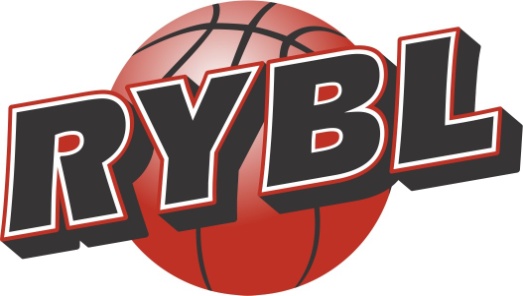 
Richmond Youth Basketball League is recruiting volunteer coaches for the Fall/Winter season. Grade 4/5 and 6/7 (Co-ed)Games on Saturday mornings (October 20-March 10)*Grade 4/5 Practices are on Tuesday evenings for 1 hour*Grade 6/7 Practices are on Wednesday evenings for 1 hour*You may choose between the two age groups.Girls-Only Grade 4/5 and 6/7Saturday mornings (October 20-March 10)*Practices on Wednesday evenings for 1 hour*You may choose between the two age groups.Games and practices are held at various elementary and secondary schools in the city*Requested minimum time is 2 hours per week*There will be a 3-week break over December Holidays*Criminal Record Check requiredRichmond Youth Basketball League provides training opportunities and material for coaches throughout the entire season.Please contact us at JDhillon@richmond.ca to get involved!